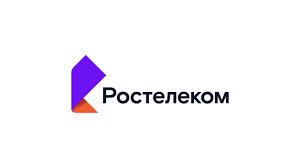 	Компания ПАО «Ростелеком» приглашает на работу студентов и выпускников на открытые вакансии:СПЕЦИАЛИСТ ПРЯМЫХ ПРОДАЖОбязанности:выезд на территорию потенциального клиента с целью продвижения услуг компании "Ростелеком".Требования:активность, нацеленность на результат, ответственность, амбициозность;желание иметь стабильный и дополнительный доход при минимальных временных затратах.Условия:бесплатное обучение от лучших корпоративных тренеров;гибкий график работы;возможность совмещения с учебой;официальное оформление по договору ГПХ;"белая" заработная плата - отчисления в ПФ РФ, налоговую инспекцию, ФСС;премии по итогам работы;интересные корпоративные мероприятия.СПЕЦИАЛИСТ КОНТАКТНОГО ЦЕНТРА Обязанности:осуществление исходящих телефонных звонков по существующей базе клиентов;обработка базы клиентов - консультация клиентов по продуктам и услугам компании;Требования:активность, нацеленность на результат, ответственность, амбициозность;желание иметь стабильный и дополнительный доход при минимальных временных затратах.Условия:бесплатное обучение от лучших корпоративных тренеров;гибкий график работы;возможность совмещения с учебой;официальное оформление по договору ГПХ;"белая" заработная плата - отчисления в ПФ РФ, налоговую инспекцию, ФСС;премии по итогам работы;интересные корпоративные мероприятия.Записаться на собеседование и получить более подробную информацию можно получить по номеру: 8 951 095 48 95, Гришина Алина, специалист по подбору персонала.